ECONELO F1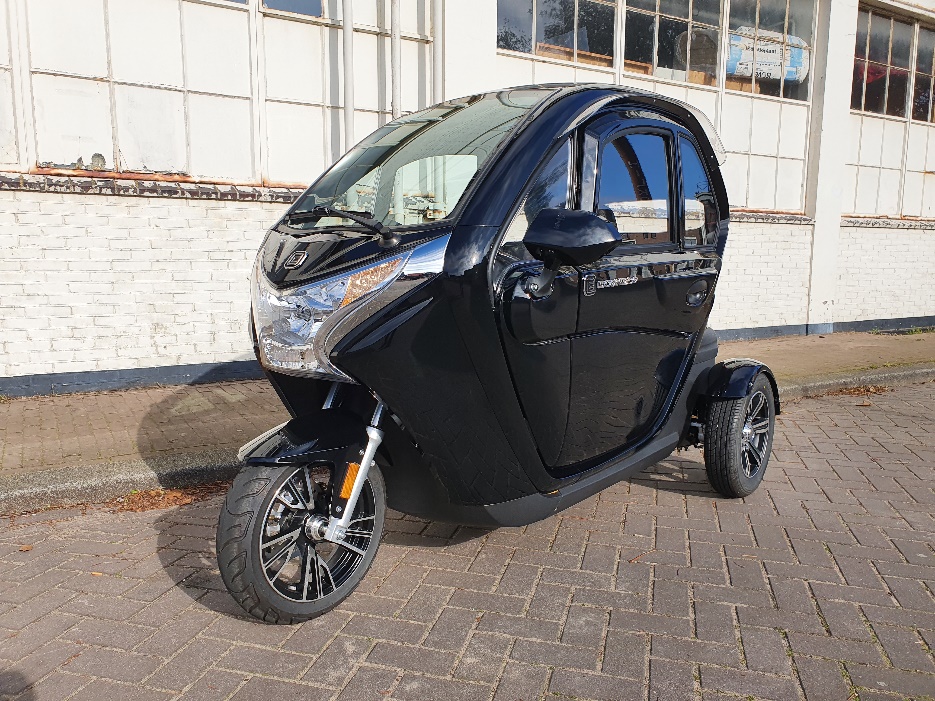 PRODUCT SPECIFICATIESMotor: 2.5 KWAccu: 60V 45Ah Lood-Gel Brandstof: ElektrischCertificaat: EEC L2eRemsysteem: Hydraulische met remschijvenAantal zitplaatsen: 2Minimale bodemvrijheid: 1000 mmBUITENAFMETINGENLengte: 2260 mmBreedte: 1170 mmHoogte: 1480 mmWielbasis: 1670GEWICHTTotaal toegestaan gewicht: 502 KgGewicht exclusief batterij: 270 KgPRESTATIESMaximumsnelheid: 45 km/hKlimvermogen:15 gradenLaadtijd: 8 uurAccuduur: 60 km